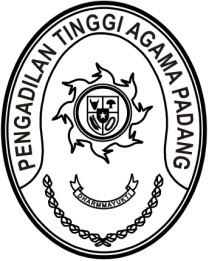 MAHKAMAH AGUNG REPUBLIK INDONESIADIREKTORAT JENDERAL BADAN PERADILAN AGAMAPENGADILAN TINGGI AGAMA PADANGJalan By Pass KM 24, Batipuh Panjang, Koto TangahKota Padang, Sumatera Barat 25171 www.pta-padang.go.id, admin@pta-padang.go.idNomor	:	           /KPTA.W3-A/KP4.1.3/I/2024	Januari 2024Sifat	: PentingLampiran	: 1 (satu) LampiranPerihal	:	Permohonan Pindah TugasKepada Yth.Ketua Pengadilan Tinggi Agama PalembangAssalamu’alaikum, Wr. Wb.	Bersama ini kami teruskan permohonan pindah tugas Sdri. Selly Tria Amanda, A.Md., A.B. 
NIP. 199702262020122003, Pangkat/Gol. Ruang Pengatur (II/c), jabatan Arsiparis Pelaksana PA Sijunjung pada Pengadilan Agama Siunjung kelas II dalam wilayah hukum Pengadilan Tinggi Agama Padang yang mengajukan pindah tugas ke Pengadilan Agama Prabumulih dalam wilayah hukum Pengadilan Tinggi Agama Palembang.	Sebagai bahan pertimbangan untuk proses kepindahan tersebut, terlampir kami kirimkan sebagai berikut: Surat Persetujuan Pindah dari Ketua Pengadilan Tinggi Agama Padang;Surat Pernyataan Tidak Pernah Dijatuhi Hukuman Disiplin Tingkat Sedang/Berat dari Ketua Pengadilan Tinggi Agama Padang;Surat Permohonan Pindah;Surat Persetujuan Pindah dari Ketua Pengadilan Agama Sijunjung;Surat Persetujuan Menerima dari Ketua Pengadilan Agama Prabumulih;Fotocopy SK CPNS;Fotocopy SK PNS;Fotocopy SK Jabatan Terakhir;Fotocopy SKP Tahun 2022;Fotocopy SK Suami;Akta Nikah;  	Demikian kami sampaikan dan terima kasih.	Wassalam	Ketua, 	Abd. Hamid PulunganTembusan:1. Ketua Pengadilan Agama Sijunjung;2. Sdri Selly Tria Amanda, A.Md., A.B., pada Pengadilan Agama Sijunjung;MAHKAMAH AGUNG REPUBLIK INDONESIADIREKTORAT JENDERAL BADAN PERADILAN AGAMAPENGADILAN TINGGI AGAMA PADANGJalan By Pass KM 24, Batipuh Panjang, Koto TangahKota Padang, Sumatera Barat 25171 www.pta-padang.go.id, admin@pta-padang.go.idSURAT PERSETUJUAN PINDAHNomor:            /KPTA.W3-A/KP4.1.3/I/2024Yang bertanda tangan dibawah ini Ketua Pengadilan Tinggi Agama Padang, menerangkan bahwa:Nama	: Selly Tria Amanda, A.Md., A.B.NIP	: 199702262020122003Pangkat/Golongan	: Pengatur (II/c)Jabatan	: Arsiparis PelaksanaSatuan Kerja	: Pengadilan Agama SijunjungDiberikan persetujuan pindah dari Pengadilan Agama Sijunjung Kelas II ke Pengadilan Agama Prabumulih dalam wilayah hukum Pengadilan Tinggi Agama Palembang, dengan ketentuan bahwa yang bersangkutan tetap melaksanakan tugas di unit kerja yang lama sampai dengan adanya surat keputusan mutasi pada satuan kerja yang baru.Demikian surat persetujuan pindah ini dibuat, untuk dipergunakan sebagaimana mestinya	Padang,      Januari 2024	Ketua, 	Dr. H. Abd. Hamid Pulungan, S.H., M.H.	NIP. 195807051986031001 MAHKAMAH AGUNG REPUBLIK INDONESIADIREKTORAT JENDERAL BADAN PERADILAN AGAMAPENGADILAN TINGGI AGAMA PADANGJalan By Pass KM 24, Batipuh Panjang, Koto TangahKota Padang, Sumatera Barat 25171 www.pta-padang.go.id, admin@pta-padang.go.idSURAT PERNYATAANTIDAK PERNAH DIJATUHI HUKUMAN DISIPLIN TINGKAT SEDANG / BERATNomor:            /KPTA.W3-A/KP4.1.3/I/2024Yang bertanda tangan dibawah ini:Nama	: Dr. H. Abd. Hamid Pulungan, S.H., M.H.NIP	: 195807051986031001Pangkat/Golongan	: Pembina Utama (IV/e)Jabatan	: Ketua Pengadilan Tinggi Agama PadangDengan ini menyatakan dengan sesungguhnya, bahwa Pegawai Negeri Sipil,Nama	: Selly Tria Amanda, A.Md., A.B.NIP	: 199702262020122003Pangkat/Golongan	: Pengatur (II/c)Jabatan	: Arsiparis PelaksanaSatuan Kerja	: Pengadilan Agama Sijunjungdalam 1 (satu) tahun terakhir tidak pernah dijatuhi hukuman disiplin tingkat sedang/berat.Demikian surat pernyataan ini saya buat dengan sesungguhnya dengan mengingat sumpah jabatan dan apabila dikemudian hari ternyata isi surat pernyataan ini tidak benar yang mengakibatkan kerugian bagi Negara, maka saya bersedia menanggung kerugian tersebut.	Padang,      Januari 2024	Ketua, 	Dr. H. Abd. Hamid Pulungan, S.H., M.H.	NIP. 195807051986031001